К Ы В К Ö Р Т Ö Д Р Е Ш Е Н И Еот       июня 2018 года                                                                                          №  Республика Коми, Ижемский район, с. ИжмаО внесении изменений в решение Совета муниципального района «Ижемский» от 11.12.2014 № 4-28/3 «Об утверждении Стратегии социально-экономического развития муниципального образования муниципального района «Ижемский» на период до 2020 года»Руководствуясь Федеральным законом 06.10.2003 № 131-ФЗ «Об общих принципах организации местного самоуправления в Российской Федерации», статьей 19 Устава муниципального образования муниципального района «Ижемский»,Совет муниципального района «Ижемский» Р Е Ш И Л:1. Внести в решение Совета муниципального района «Ижемский»                 от 11.12.2014№ 4-28/3 «Об утверждении Стратегии социально-экономического развития муниципального образования муниципального района «Ижемский» на период до 2020 года» следующие изменения:1) в разделе «Характеристика системы управления муниципального образования муниципального района «Ижемский» пункта 1.1 раздела I «Анализ и оценка исходной социально-экономической ситуации муниципального района «Ижемский» структуру администрации муниципального района «Ижемский» изложить в новой редакции согласно приложению 1 к настоящему решению;слова «повышение эффективности управления муниципальным имуществом и земельными ресурсами.» пункта 2.2 раздела II «Приоритеты, цели и задачи социально-экономического развития муниципального района «Ижемский» на период до 2020 года исключить;3) пункт 3.2 Ожидаемые результаты реализации Стратегии раздела III «Механизмы и ожидаемые результаты реализации Стратегии» изложить в новой редакции согласно приложению 2 к настоящему решению;4) таблицу 1 «Целевые индикаторы, установленные для достижения целей Стратегии социально-экономического развития МО МР «Ижемский» изложить в новой редакции согласно приложению 3 к настоящему решению.2. Настоящее решение вступает в силу со дня опубликования.Глава муниципального района «Ижемский» –Председатель  Совета района                                                            Т.В. АртееваПриложение 1к решению Совета муниципального района «Ижемский»от ____ июня 2018 года № _____Структура администрации муниципального района «Ижемский»Приложение 2к решению Совета муниципального района «Ижемский»от ____ июня 2018 года № _____«3.2. Ожидаемые результаты реализации Стратегии.Реализация Стратегии к 2020 году позволит обеспечить активизацию всех факторов, направленных на создание условий для повышения качества жизни населения и формирования духовного, физического и интеллектуального местного сообщества, сохраняющего свою самобытную культуру. Демографическая ситуация в районе будет развиваться под влиянием динамики рождаемости, смертности и миграции населения. В прогнозируемом периоде сохранится тенденция сокращения численности населения района за счет миграционного оттока.        Среднегодовая численность населения за 8 лет снизится на 6,2 % и составит к концу 2020 года 16,9  тыс. человек.        Уровень регистрируемой безработицы к 2020 году составит 4%.Объем инвестиций в основной капитал за счет всех источников финансирования к 2020 году составит 301,6 млн. рублей. В данный показатель включены  затраты, направленные на строительство, реконструкцию (включая расширение и модернизацию) объектов, которые приводят к увеличению их первоначальной стоимости, приобретение машин, оборудования, транспортных средств, производственного и хозяйственного инвентаря.Перевод земель под индивидуальное жилищное строительство позволит улучшить обеспеченность общей площадью жилых помещений, приходящихся на одного жителя до 26,9 кв. м.К 2020 году ожидается рост числа субъектов малого и среднего предпринимательства в Ижемском районе на 17,4% к уровню 2013 года и составит 210,7 единиц в расчете на 10 тыс. человек населения.Будет увеличиваться размер средней заработной платы работников отраслей экономики. Среднемесячная номинальная начисленная заработная плата работников (без субъектов малого предпринимательства) возрастет не менее чем в 1,4 раза с 28,68 тыс. рублей до 40,79 тыс.рублей.Важным направлением социально-экономического развития муниципального района является развитие сельского хозяйства. Реализация инвестиционных проектов в сфере сельского хозяйства приведет к росту объема производства сельскохозяйственной продукции. Объем налоговых и неналоговых доходов местного бюджета возрастет на 40,4% и составит в 2020 году 228,6 млн. рублей.        Целевые индикаторы, установленные для достижения целей Стратегии социально-экономического развития муниципального района «Ижемский»  представлены в  таблице 1.».Приложение 3к решению Совета муниципального района «Ижемский»от ____ июня 2018 года № _____«Таблица 1Целевые индикаторы, установленные для достижения целейСтратегии социально-экономического развития МО МР «Ижемский»».ПОЯСНИТЕЛЬНАЯ ЗАПИСКА  к проекту решения Совета  МР «Ижемский» «О внесении изменений в решение Совета МР «Ижемский» от 11.12.2014№ 4-28/3 «Об утверждении Стратегии социально-экономического развития муниципального образования муниципального района «Ижемский» на период до 2020 года»Руководствуясь Федеральным законом от 6.10.2003 № 131-ФЗ «Об общих принципах организации местного самоуправления в Российской Федерации», статьей 19 Устава муниципального образования муниципального района «Ижемский» разработан проект решения о внесении изменений в Стратегию социально-экономического развития муниципального образования муниципального района «Ижемский» на период до 2020 года (далее – Стратегия).  В Стратегию предлагается внести следующие изменения:В соответствии с решением Совета муниципального района «Ижемский» от 18.12.2013 № 4-21/9 «Об утверждении структуры администрации муниципального района «Ижемский» в структуру администрации муниципального района «Ижемский» в разделе «Характеристика системы управления муниципального образования муниципального района «Ижемский».В связи с тем, что в области развития системы муниципального управления дублируются наименование двух задач:- повышение эффективности управления структурой и составом муниципального имущества;- повышение эффективности управления муниципальным имуществом и земельными ресурсами,задачу «повышение эффективности управления муниципальным имуществом и земельными ресурсами» предлагается исключить из Стратегии.В связи с изменениями целевых индикаторов раздел III «Механизмы и ожидаемые результаты реализации Стратегии» излагается в новой редакции.В соответствии с рекомендациями Министерства экономики Республики Коми пересмотрены целевые показатели в таблице 1 «Целевые индикаторы, установленные для достижения целей Стратегии социально-экономического развития МО МР «Ижемский». Вносятся изменения в следующие целевые показатели:          Финансово-экономическое обоснование:	  Дополнительных финансовых средств не потребуется.    Сроки и порядок вступления в силу:	    Решение вступает в силу со дня официального опубликования.Разработчик - инициатор проекта:	    Администрация муниципального  района  «Ижемский».                                                          Рассылка:	    Совет муниципального района «Ижемский» - 1 экз.	    Прокуратура Ижемского района – 1 экз.	 Отдел экономического анализа, прогнозирования и осуществления закупок – 1 экз.	«Изьва»муниципальнöйрайонсаСöвет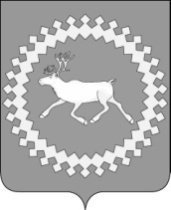 Советмуниципального района«Ижемский»№ п/пНаименование индикатора стратегии социально-экономического развития муниципального образованияЕд. измерения2012 год2013 год2014 годПлановые значения целевых индикаторовПлановые значения целевых индикаторовПлановые значения целевых индикаторовПлановые значения целевых индикаторовПлановые значения целевых индикаторовПлановые значения целевых индикаторов№ п/пНаименование индикатора стратегии социально-экономического развития муниципального образованияЕд. измерения2012 год2013 год2014 год2015 год2016 год2017 год2018 год2019 год2020 годЭкономическое развитиеЭкономическое развитиеЭкономическое развитиеЭкономическое развитиеЭкономическое развитиеЭкономическое развитиеЭкономическое развитиеЭкономическое развитиеЭкономическое развитиеЭкономическое развитиеЭкономическое развитиеЭкономическое развитиеЧисло субъектов малого и среднего предпринимательства в расчете на 10 тыс. человек населенияед.216,0179,5179,8181,5184,0186,0210,7210,7210,7Доля среднесписочной численности работников (без внешних совместителей) малых и средних предприятий в среднесписочной численности работников (без внешних совместителей) всех предприятий и организаций%36,023,1721,922,022,022,019,519,519,5Среднесписочная численность работников организаций (без субъектов малого предпринимательства)человек------294528482755Оборот организаций (по организациям со средней численностью работников свыше 15 человек, без субъектов малого предпринимательства; в фактически действовавших ценах)млн. руб.------1862,71728,71604,3Отгружено товаров собственного производства, выполнено работ и услуг собственными силами (по организациям со средней численностью работников свыше 15 человек, без субъектов малого предпринимательства; в фактически действовавших ценах)млн. руб.------1612,91509,31412,3Удельный вес прибыльных сельскохозяйственных организаций, осуществляющих производственную деятельность в отчетном периоде, в их общем количестве%67,050,0100,0100,0100,0100,0100,0100,0100,0Объем производства сельского хозяйства в хозяйствах всех категорий в натуральном выражении:молоко (в СХО и КФХ)тыс.тонн1,251,6851,71,751,81,852,02,12,1скот и птица на убой в живом весе (в СХО и КФХ)тыс.тонн0,0710,1420,150,150,150,160,10,10,1Объем инвестиций в основной капитал за счет всех источников финансированиямлн. руб.------382,5390,3390,3Количество инвестиционных проектов, реализуемых на территории муниципального образованияед.323333333Количество созданных и модернизированных рабочих мест, в том числе:ед.-32333333в сельском хозяйствеед.-31111111Доля протяженности автомобильных дорог общего пользования местного значения, не отвечающих нормативным требованиям, в общей протяженности автомобильных дорог общего пользования местного значения%84,980,680,680,279,977,077,076,075,0Площадь земельных участков, предоставленных для строительства в расчете на 10 тыс. человек населения - всегога------1,51,62,0Площадь земельных участков, предоставленных для жилищного строительства, индивидуального строительства и комплексного освоения в целях жилищного строительства в расчете на 10 тыс. человек населенияга------000Общая площадь жилых помещений, приходящаяся в среднем на одного жителя, - всегокв. м.24,225,0025,325,626,026,427,427,627,7Общая площадь жилых помещений введенная в действие за один год, приходящаяся в среднем на одного жителякв.м------0,0460,050,053Число проживающих в ветхих жилых домахчеловек------888866Переселено из ветхих жилых домов за отчетный годчеловек------0022Доля ветхого и аварийного жилищного фонда в общем объеме жилищного фонда муниципального образования%0,30,20,10,10,10,10,70,70,55Доля расселенной площади аварийного жилищного фонда от площади аварийного жилищного фонда, предусмотренной к расселению%22,034,0100,0100,0100,0100,00024Доля населения, проживающего в многоквартирных домах, признанных в установленном порядке аварийными%0,30,20,10,10,10,10,50,50,39Уровень износа коммунальной инфраструктуры%555554545353525150Доля объема тепловой энергии, расчеты за потребление которой осуществляется на основании показаний приборов учета, в общем объеме тепловой  энергии потребленной на территории муниципального образования%51,755,857,058,059,060,063,065,067,0Доля объема холодной воды, расчеты за потребление которой осуществляется на основании показаний приборов учета, в общем объеме холодной воды  потребленной на территории муниципального образования%6,2530,135,036,037,038,072,075,080,0Количество построенных и введенных в эксплуатацию объектов размещения (полигонов, площадок хранения) твердых бытовых и промышленных отходовед.000110001Количество ликвидированных и рекультивированных объектов размещения отходов (ед.)ед.000011000Выбросы загрязняющих веществ в атмосферу стационарными источниками загрязнениятыс. т------1,31,21,2Количество предприятий, оказывающих туристские услугиед.122233333Количество созданных рабочих мест в сфере туризмамест в год111122111Социальное развитиеСоциальное развитиеСоциальное развитиеСоциальное развитиеСоциальное развитиеСоциальное развитиеСоциальное развитиеСоциальное развитиеСоциальное развитиеСоциальное развитиеСоциальное развитиеСоциальное развитиеСреднегодовая численность постоянного населениячеловек180401782017680176001750017354172461714317040Естественный прирост, убыль (-) населениячеловек------131925Миграционный прирост, убыль (-) населениячеловек-------116-122-127Общий прирост, убыль (-) населениячеловек-------103-103-10225Коэффициент рождаемостичел. на 1000 чел. населения19,922,121,318,918,816,617,217,617,826Коэффициент смертностичел. на 1000 чел. населения16,514,116,014,916,215,816,416,416,4Среднемесячная номинальная начисленная заработная плата работников (без субъектов малого предпринимательства)рублей23955,028681,032209,032561,033910,036135,038845,039800,040795,028Соотношение средней заработной платы по муниципальному образованию к средней заработной плате по Республике Коми%65,069,073,072,071,094,094,094,094,029Доля выпускников муниципальных общеобразовательных организаций, не получивших аттестат о среднем общем образовании, в общей численности выпускников муниципальных общеобразовательных организаций%2,41,51,20000030Доля выпускников муниципальных общеобразовательных организаций, не получивших аттестат об основном общем образовании, в общей численности выпускников муниципальных общеобразовательных организаций%1,01,100000031Доля обучающихся в муниципальных общеобразовательных организациях, занимающихся во вторую (третью) смену, в общей численности обучающихся в муниципальных общеобразовательных организациях%5,867,77,77,75,07,57,57,532Доля детей в возрасте от 0 года до 7 лет, состоящих на учете для определения в муниципальные дошкольные образовательные организации, в общей численности детей в возрасте от 0 года до 7 лет%20,319,310,010,03,013,013,013,033Доля детей в возрасте от 5 до 18 лет, обучающихся по дополнительным образовательным программам, общей численности детей этого возраста%50,053,4555,0057,0060,0062,0063,0064,0065,0Доля детей в возрасте 1 - 6 лет, получающих дошкольную образовательную услугу и (или) услугу по их содержанию в муниципальных образовательных учреждениях, в общей численности детей в возрасте 1 - 6 лет%------77,277,277,2Доля муниципальных общеобразовательных учреждений, соответствующих современным требованиям обучения, в общем количестве муниципальных общеобразовательных учреждений%------70,070,070,0Доля детей первой и второй групп здоровья в общей численности обучающихся в муниципальных общеобразовательных учреждениях%------90,090,090,0Доля детей в возрасте 5 - 18 лет, получающих услуги по дополнительному образованию в организациях различной организационно-правовой формы и формы собственности, в общей численности детей этой возрастной группы%------63,064,065,034Количество созданных мест в  дошкольных образовательных организациях для детей в возрасте от 0 до 7 лет, реализующих основную общеобразовательную программу дошкольного образованияед.100114014000036Доля муниципальных учреждений, здания которых находятся в аварийном состоянии или требуют капитального ремонта, в общем числе муниципальных учреждений по отраслям:36культуры%83,080,080,080,077,074,067,067,067,036дошкольное образование%0,017,011,010,010,010,09,19,19,136общее и дополнительное образование%4,5432,030,027,025,025,05,265,265,26Уровень фактической обеспеченности учреждениями культуры от нормативной потребности клубами и учреждениями клубного типа%------227,27227,27227,27Уровень фактической обеспеченности учреждениями культуры от нормативной потребности библиотеками%------163,64163,64163,6438Доля населения, участвующего в платных культурно - досуговых мероприятиях%464,1388,7422,8433,4446,5458,1299,7302,9306,239Обеспеченность спортивными сооружениями%43,043,847,550,453,255,341,042,544,040Обеспеченность врачами (физические лица) в учреждениях здравоохранениячел. на 10000 чел. населения16,416,918,119,1920,3222,0123,724,424,6Обеспеченность амбулаторно-поликлиническими учреждениями на 10 тыс. человек населенияпосещений в смену------270,4272,1273,7Доля населения, систематически занимающегося физической культурой и спортом%13,7314,015,016,017,018,022,023,024,042Доля инвалидов и лиц с ограниченными возможностями здоровья, занимающихся физической культурой и спортом к общей численности населения данной категории%0,81,02,43,95,36,73,03,54,043Уровень регистрируемой безработицы - в среднем за отчетный год%5,14,14,04,04,04,04,04,04,044Коэффициент напряженности на рынке труда - на конец отчетного годавак/чел.19,47,48,08,38,38,34,454,454,4545Доля граждан из числа детей-сирот и детей, оставшихся без попечения родителей, обеспеченных жилыми помещениями, к общей численности граждан из числа детей-сирот и детей, оставшихся без попечения родителей, состоящих на учете в качестве нуждающихся в жилых помещениях%25,021,57,815,015,015,015,015,015,0Доля граждан, положительно оценивающих состояние межнациональных отношений%54,055,557,058,560,090,090,090,0Развитие системы муниципального управленияРазвитие системы муниципального управленияРазвитие системы муниципального управленияРазвитие системы муниципального управленияРазвитие системы муниципального управленияРазвитие системы муниципального управленияРазвитие системы муниципального управленияРазвитие системы муниципального управленияРазвитие системы муниципального управленияРазвитие системы муниципального управленияРазвитие системы муниципального управленияРазвитие системы муниципального управленияОбъём налоговых и неналоговых доходов местного бюджетамлн. руб.162,8180,9205,2219,1230,6227,5229,8224,2228,6Налоговые и неналоговые доходы бюджета муниципального образования (за исключением поступлений налоговых доходов по дополнительным нормативам отчислений) в расчете на одного жителя муниципального образованиятыс. руб.------6,76,66,8Размер дефицита местного бюджета относительно объёма доходов местного бюджета без учёта безвозмездных поступлений и поступлений по налоговых доходов дополнительным нормативам отчислений*%000004,9000Доля муниципального долга в объёме доходов местного бюджета без учёта объёма безвозмездных поступлений и поступлений налоговых доходов по дополнительным нормативам отчислений*%000004,94,54,62,1Расходы бюджета муниципального образования на содержание работников органов местного самоуправления в расчете на одного жителя муниципального образованиярублей2134,02302,02610,03033,03010,03076,03251,03271,03290,0Время ожидания в очереди при обращении заявителя в орган местного самоуправления для получения государственных (муниципальных) услугмин301515151515151515Уровень удовлетворенности деятельностью органов местного самоуправления муниципальных образований городских округов и муниципальных районов в Республике Коми%46,344,235,030,823,850,855,057,060,0Количество ТОСовед.003499999Доля проектов нормативных правовых  актов   муниципального района «Ижемский», прошедших  антикоррупционную  экспертизу, от общего количества нормативных правовых  актов, принятых в отчетном периоде%100100100100100100100100100Количество предоставляемых муниципальных услугед.464646636969696969Обеспечение безопасности жизнедеятельности населенияОбеспечение безопасности жизнедеятельности населенияОбеспечение безопасности жизнедеятельности населенияОбеспечение безопасности жизнедеятельности населенияОбеспечение безопасности жизнедеятельности населенияОбеспечение безопасности жизнедеятельности населенияОбеспечение безопасности жизнедеятельности населенияОбеспечение безопасности жизнедеятельности населенияОбеспечение безопасности жизнедеятельности населенияОбеспечение безопасности жизнедеятельности населенияОбеспечение безопасности жизнедеятельности населенияОбеспечение безопасности жизнедеятельности населенияКоличество зарегистрированных преступленийед.259254200200200200200200200Количество дорожно-транспортных происшествийед.807779757575Количество погибших в дорожно-транспортных происшествияхчел.061000000Количество пожаровед.323730282625232020Количество погибших  (пострадавших) на пожарахед.6/03/43/22/11/00/00/00/00/0Удельный вес населенных пунктов, имеющих подразделения добровольной пожарной охраны от общего количества населенных пунктов, имеющих потребность в подразделениях добровольной пожарной охраны%10016,760100100100100100100Отсутствие или снижение зафиксированных фактов проявлений ксенофобии, этнической дискриминации, национальной и расовой нетерпимости, и других проявлений негативного отношения к лицам других национальностей и религиозных конфессий на территории муниципального образованияда/нетдадададададададада№ п/п№ п/п показателя до внесения изменений№ п/п показателяпосле внесения измененийНаименование индикатора стратегии социально-экономического развития муниципального образованияОбоснование изменения целевого показателя111Число субъектов малого и среднего предпринимательства в расчете на 10 тыс. человек населения, ед.Пересчёт значений показателя на 2018-2020 гг.Показатель рассчитывается один раз в пять лет на основании данных сплошного наблюдения за деятельностью субъектов малого и среднего предпринимательства (сплошное наблюдение за деятельностью субъектов малого и среднего предпринимательства проведено в 2015 году, следующее наблюдение будет проводиться в 2020 году)222Доля среднесписочной численности работников (без внешних совместителей) малых и средних предприятий в среднесписочной численности работников (без внешних совместителей) всех предприятий и организаций, %Пересчёт значений показателя на 2018-2020 гг.Показатель рассчитывается один раз в пять лет на основании данных сплошного наблюдения за деятельностью субъектов малого и среднего предпринимательства (сплошное наблюдение за деятельностью субъектов малого и среднего предпринимательства проведено в 2015 году, следующее наблюдение будет проводиться в 2020 году)3-3Среднесписочная численность работников организаций (без субъектов малого предпринимательства), человекПоказатель введен в соответствии с Приказом Министерства экономики РК от 29.12.2017 № 3864-4Оборот организаций (по организациям со средней численностью работников свыше 15 человек, без субъектов малого предпринимательства; в фактически действовавших ценах), млн.руб.Показатель введен в соответствии с Приказом Министерства экономики РК от 29.12.2017 № 3865-5Отгружено товаров собственного производства, выполнено работ и услуг собственными силами (по организациям со средней численностью работников свыше 15 человек, без субъектов малого предпринимательства; в фактически действовавших ценах), млн. руб.Показатель введен в соответствии с Приказом Министерства экономики РК от 29.12.2017 № 386647Объем производства сельского хозяйства в хозяйствах всех категорий в натуральном выражении:647молоко (в СХО и КФХ), тыс.тоннПересчёт значений показателя на 2018-2020 гг.647скот и птица на убой в живом весе (в СХО и КФХ), тыс.тоннПересчёт значений показателя на 2018-2020 гг.75-Темпы роста (снижения) объема отгруженных товаров собственного производства собственными силами организаций по видам экономической деятельности, в том числе:добыча полезных ископаемых, %обрабатывающие производства, %производство электроэнергии, газа и воды, %Исключен в связи с конфиденциальностью информации в бюллетене «Основные показатели экономики городов и районов Республики Коми»86-Объем инвестиций в основной капитал (за исключением бюджетных средств) в расчете на        1 жителя, рублей, рублейИсключен в связи с ведением аналогичного показателя № 89-8Объем инвестиций в основной капитал за счет всех источников финансирования, млн.руб.Показатель введен в соответствии с Приказом Министерства экономики РК от 29.12.2017 № 38610-12Площадь земельных участков, предоставленных для строительства в расчете на 10 тыс. человек населения – всего, гаПоказатель введен в соответствии с Приказом Министерства экономики РК от 29.12.2017 № 38611-13Площадь земельных участков, предоставленных для жилищного строительства, индивидуального строительства и комплексного освоения в целях жилищного строительства в расчете на 10 тыс. человек населения, гаПоказатель введен в соответствии с Приказом Министерства экономики РК от 29.12.2017 № 38612-14Общая площадь жилых помещений, приходящаяся в среднем на одного жителя, - всего, кв.м.Показатель введен в соответствии с Приказом Министерства экономики РК от 29.12.2017 № 3861311-Ввод в действие жилых домов, в том числе:Исключен в связи с ведением аналогичного показателя № 151311-индивидуальное жилищное строительствоИсключен в связи с ведением аналогичного показателя № 151311-экономического классаИсключен в связи с ведением аналогичного показателя № 1514-15Общая площадь жилых помещений введенная в действие за один год, приходящаяся в среднем на одного жителя, кв.м.Показатель введен в соответствии с Приказом Министерства экономики РК от 29.12.2017 № 38615-16Число проживающих в ветхих жилых домах, человекПоказатель введен в соответствии с Приказом Министерства экономики РК от 29.12.2017 № 38616-17Переселено из ветхих жилых домов за отчетный год, человекПоказатель введен в соответствии с Приказом Министерства экономики РК от 29.12.2017 № 386171218Доля ветхого и аварийного жилищного фонда в общем объеме жилищного фонда муниципального образования, %Пересчёт значений показателя на 2018-2020 гг. на основании статистической отчетности 1-Жилфонд181319Доля расселенной площади аварийного жилищного фонда от площади аварийного жилищного фонда, предусмотренной к расселению, %Пересчёт значений показателя на 2019-2020 гг., в 2019 году планируется принятие программы по переселению из ветхого и аварийного жилья, признанного таковым после 1 января 2012 года. Первоочередно планируется переселить МКД Путейцев 19191420Доля населения, проживающего в многоквартирных домах, признанных в установленном порядке аварийными, %Пересчёт значений показателя на 2018-2020 гг. на основании статистической отчетности201521Уровень износа коммунальной инфраструктуры, %Пересчёт значений показателя на 2018-2020 гг.2116-Доля объема электрической энергии, расчеты за потребление которой осуществляется на основании показаний приборов учета, в общем объеме электрической энергии потребленной на территории муниципального образования, %Исключен в связи с достижением показателя 100%221722Доля объема тепловой энергии, расчеты за потребление которой осуществляется на основании показаний приборов учета, в общем объеме тепловой  энергии потребленной на территории муниципального образования, %Пересчёт значений показателя на 2018-2020 гг. на основании статистической отчетности ежегодной отчетности по энергоэффективности Форма-7231823Доля объема холодной воды, расчеты за потребление которой осуществляется на основании показаний приборов учета, в общем объеме холодной воды  потребленной на территории муниципального образования, %Пересчёт значений показателя на 2018-2020 гг. на основании статистической отчетности ежегодной отчетности по энергоэффективности Форма-7241924Количество построенных и введенных в эксплуатацию объектов размещения (полигонов, площадок хранения) твердых бытовых и промышленных отходов, ед.Пересчёт значений показателя на 2020 год252025Доля ликвидированных мест несанкционированного размещения отходов от общего количества выявленных мест несанкционированного размещения отходов, %Показатель заменен на показатель с МП «Территориальное развитие»26-26Выбросы загрязняющих веществ в атмосферу стационарными источниками загрязнения, тыс. т.Показатель введен в соответствии с Приказом Министерства экономики РК от 29.12.2017 № 386272228Количество созданных рабочих мест в сфере туризма, мест в годПересчёт значений показателя на 2018-2020 гг. в связи с тем, что ранее на плановый период планировалось строительство туристической базы в д. Константиновка с созданием рабочих мест2823-Среднегодовая численность населения, тыс. человекИсключен в связи с ведением аналогичного показателя № 2929-29Среднегодовая численность постоянного населения, человекПоказатель введен в соответствии с Приказом Министерства экономики РК от 29.12.2017 № 3863024-Коэффициент естественного прироста/убыли, чел. на 1000 чел. населенияИсключен в связи с ведением аналогичного показателя № 30 31-30Естественный прирост, убыль (-) населения, человекПоказатель введен в соответствии с Приказом Министерства экономики РК от 29.12.2017 № 38632-31Миграционный прирост, убыль (-) населения, человекПоказатель введен в соответствии с Приказом Министерства экономики РК от 29.12.2017 № 38633-32Общий прирост, убыль (-) населения, человекПоказатель введен в соответствии с Приказом Министерства экономики РК от 29.12.2017 № 386342533Коэффициент рождаемости, чел. на 1000 чел. населенияПересчёт значений показателя за 2012-2020 гг. в связи с изменением единицы измерения352634Коэффициент смертности, чел. на 1000 чел. населенияПересчёт значений показателя за 2012-2020 гг. в связи с изменением единицы измерения3627-Среднемесячная номинальная начисленная заработная плата одного работника, тыс. рублейИсключен в связи с ведением аналогичного показателя № 3537-35Среднемесячная номинальная начисленная заработная плата работников (без субъектов малого предпринимательства), рублейПоказатель введен в соответствии с Приказом Министерства экономики РК от 29.12.2017 № 386382836Соотношение средней заработной платы по муниципальному образованию к средней заработной плате по Республике Коми, %Пересчёт значений показателя за 2018-2020 гг. в связи с изменением наименования показателя № 35393139Доля обучающихся в муниципальных общеобразовательных организациях, занимающихся во вторую (третью) смену, в общей численности обучающихся в муниципальных общеобразовательных организациях, %Пересчёт значений показателя за 2018-2020 гг. на основании статистических данных403240Доля детей в возрасте от 0 года до 7 лет, состоящих на учете для определения в муниципальные дошкольные образовательные организации, в общей численности детей в возрасте от 0 года до 7 лет, %Пересчёт значений показателя за 2012-2020 гг. на основании статистических данных41-42Доля детей в возрасте 1 - 6 лет, получающих дошкольную образовательную услугу и (или) услугу по их содержанию в муниципальных образовательных учреждениях, в общей численности детей в возрасте 1 - 6 лет, %Показатель введен в соответствии с Приказом Министерства экономики РК от 29.12.2017 № 38642-43Доля муниципальных общеобразовательных учреждений, соответствующих современным требованиям обучения, в общем количестве муниципальных общеобразовательных учреждений, %Показатель введен в соответствии с Приказом Министерства экономики РК от 29.12.2017 № 38643-44Доля детей первой и второй групп здоровья в общей численности обучающихся в муниципальных общеобразовательных учреждениях, %Показатель введен в соответствии с Приказом Министерства экономики РК от 29.12.2017 № 38644-45Доля детей в возрасте 5 - 18 лет, получающих услуги по дополнительному образованию в организациях различной организационно-правовой формы и формы собственности, в общей численности детей этой возрастной группы, %Показатель введен в соответствии с Приказом Министерства экономики РК от 29.12.2017 № 386453547Доля муниципальных учреждений, здания которых находятся в аварийном состоянии или требуют капитального ремонта, в общем числе муниципальных учреждений по отраслям:453547культуры, %Пересчёт значений показателя за 2018-2020 гг.453547дошкольное образование, %Пересчёт значений показателя за 2018-2020 гг.453547общее и дополнительное образование, %Пересчёт значений показателя за 2018-2020 гг.46-48Уровень фактической обеспеченности учреждениями культуры от нормативной потребности клубами и учреждениями клубного типа, %Показатель введен в соответствии с Приказом Министерства экономики РК от 29.12.2017 № 38647-49Уровень фактической обеспеченности учреждениями культуры от нормативной потребности библиотеками, %Показатель введен в соответствии с Приказом Министерства экономики РК от 29.12.2017 № 386483750Доля населения, участвующего в платных культурно - досуговых мероприятиях, %Пересчёт значений показателя за 2018-2020 гг. в связи с уменьшением числа посещений культурно-массовых мероприятий на платной основе связано с тем, что население участвует больше в бесплатных мероприятиях493851Обеспеченность спортивными сооружениями, %Пересчёт значений показателя за 2018-2020 гг. на основании статистических данных503952Обеспеченность врачами (физические лица) в учреждениях здравоохранения, чел. на 10000 чел. населенияПересчёт значений показателя за 2018-2020 гг. 51-53Обеспеченность амбулаторно-поликлиническими учреждениями на 10 тыс. человек населения, посещений в сменуПоказатель введен в соответствии с Приказом Министерства экономики РК от 29.12.2017 № 3865240-Удельный вес населения, систематически занимающегося физической культурой и спортом, %Исключен в связи с ведением аналогичного показателя № 5453-54Доля населения, систематически занимающегося физической культурой и спортом, %Показатель введен в соответствии с Приказом Министерства экономики РК от 29.12.2017 № 386544155Доля инвалидов и лиц с ограниченными возможностями здоровья, занимающихся физической культурой и спортом к общей численности населения данной категории, %Пересчёт значений показателя за 2018-2020 гг. на основании статистических данных554357Коэффициент напряженности на рынке труда - на конец отчетного года, чел.Пересчёт значений показателя за 2018-2020 гг. на основании статистических данных564559Доля граждан, положительно оценивающих состояние межнациональных отношений, %Пересчёт значений показателя на 2018-2020 гг. на основании с проведенным опросом населения Министерством национальной политики Республики Коми574660Объём налоговых и неналоговых доходов местного бюджета, млн. руб.Пересчёт значений показателя на 2012-2020 гг. в соответствии с налоговыми и неналоговыми доходами бюджета района58-61Налоговые и неналоговые доходы бюджета муниципального образования (за исключением поступлений налоговых доходов по дополнительным нормативам отчислений) в расчете на одного жителя муниципального образования, тыс. руб.Показатель введен в соответствии с Приказом Министерства экономики РК от 29.12.2017 № 386594762Размер дефицита местного бюджета относительно объёма доходов местного бюджета без учёта безвозмездных поступлений и поступлений по налоговых доходов дополнительным нормативам отчислений*, %Пересчёт значений показателя на 2012-2020 гг. в соответствии с привлечением кредита в 2017 году604863Доля муниципального долга в объёме доходов местного бюджета без учёта объёма безвозмездных поступлений и поступлений налоговых доходов по дополнительным нормативам отчислений*, %Пересчёт значений показателя на 2017-2020 гг. в соответствии с привлечением кредита в 2017 году614964Расходы бюджета муниципального образования на содержание работников органов местного самоуправления в расчете на одного жителя муниципального образования, рублейПересчёт значений показателя на 2012-2020 гг. в соответствии со статистическими данными по численности населения6251-Удовлетворенность населения деятельностью органов местного самоуправления, % от числа опрошенныхИсключен в связи с ведением аналогичного показателя № 6663-66Уровень удовлетворенности деятельностью органов местного самоуправления муниципальных образований городских округов и муниципальных районов в Республике Коми, %Показатель введен в соответствии с Приказом Министерства экономики РК от 29.12.2017 № 386645267Количество ТОСов, ед.Пересчёт значений показателя на 2016-2020 гг. в связи с изменением названия показателя6554-Доля оказываемых муниципальных услуг,  по которым   разработаны    административные регламенты,     от      общего      числа предоставляемых муниципальных услуг, %Исключен в связи с достижением показателя 100%665569Количество предоставляемых муниципальных услуг, ед.Пересчёт значений показателя на 2014-2020 гг. в связи с изменением названия показателя6757-Количество зарегистрированных преступлений (на 100 тысяч  населения), ед.Исключен в связи с наличием аналогичного показателя № 70685871Количество дорожно-транспортных происшествий, ед.Пересчёт значений показателя на 2018-2020 гг. в связи с тем, что в настоящее время количество ДТП учитывается только при наличии пострадавших и/или погибших